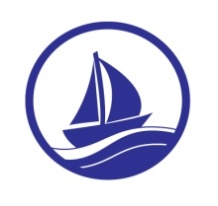 SNOW PROCEDUREIn the event of disruption caused by heavy snow, the prime concern of the school will always be the safety of the pupils and staff.  The decision whether or not to send a pupil to school however must be at the discretion of the parents.    The school aims to remain open in the event of snow.  However there are certain factors which may lead to the school closing, such as whether:staff are able to journey to and from school safely in order to provide satisfactory care for the children;the severity of the weather conditions is on such a major scale that it is unlikely that many people will be able, physically, to make it into school;the school can provide lunch for the children;the school grounds are sufficiently safe for children, parents and staff;the school has sufficient heating, lighting and hot water to function appropriately;public transport is running to enable staff who do not live in the vicinity of the school to attend;external agencies, eg. police, local government, motoring organisations, etc are advising against school travel in our region.If the school and Little Pirates is to be closed we will declare this a ‘Snow Day’ and will send a text as soon as possible and normally by 7.30am on the day.  The school will also notify parents via the website and school app as well as by the local radio stations’ announcements.Frequently Asked QuestionsDo I need to contact the school?There is no need to contact the school regarding your decision to travel or not; this will help avoid blocked phone lines.To travel to school or not?Parents have to decide whether it is safe for them to make the journey into school.  However the expectation is that pupils who live within walking distance should attend.What will happen if heavy snow arrives during the school day?When the school is open we will remain open until the end of the normal school day.  However, if during the school day weather conditions deteriorate, a decision will be made as early as possible as to whether the school will be closing early.  This information will be immediately communicated to parents via a text message as well as posted on the school app and website.Will there be after-school activities?In severe weather conditions there may be difficulties in providing after-school clubs.  Parents will be informed by text if an activity is cancelled and the information will also be posted on the school app and website.  